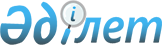 О внесении изменений в решение Шортандинского районного маслихата от 14 января 2021 года № С-72/2 "О некоторых вопросах проведения мирных собраний"Решение Шортандинского районного маслихата Акмолинской области от 28 апреля 2022 года № 7С-22/4. Зарегистрировано в Министерстве юстиции Республики Казахстан 17 мая 2022 года № 28063
      Шортандинский районный маслихат РЕШИЛ:
      1. Внести в решение Шортандинского районного маслихата "О некоторых вопросах проведения мирных собраний" от 14 января 2021 года № С-72/2 (зарегистрировано в Реестре государственной регистрации нормативных правовых актов под № 8318) следующие изменения:
      пункты 3, 5, 15 приложения 1 указанного решения изложить в новой редакции:
      "3. Маршрут следования для проведения мирных собраний: поселок Шортанды, от площади перед парком культуры и отдыха имени Шауали Рахимжанова до площади перед коммунальным государственным учреждением "Досуговый центр" отдела внутренней политики, культуры, развития языков и спорта Шортандинского района, по улице Абылай хана, 26 А.
      5. Маршрут следования для проведения мирных собраний: поселок Жолымбет, от улицы 40 лет Победы до площади перед коммунальным государственным учреждением "Досуговый центр" поселка Жолымбет, по улице Абая Кунанбаева, 14.
      15. Маршрут следования для проведения мирных собраний: поселок Научный, от площади перед коммунальным государственным учреждением "Досуговый центр" поселка Научный до площади перед объектом товарищества с ограниченной ответственностью "Научно – производственный центр зернового хозяйства имени А.И. Бараева", по улице Бараева, 15.";
      подпункты 3), 5), 15) пункта 4 приложения 2 указанного решения изложить в новой редакции:
      "3) маршрут следования для проведения мирных собраний: поселок Шортанды, от площади перед парком культуры и отдыха имени Шауали Рахимжанова до площади перед коммунальным государственным учреждением "Досуговый центр" отдела внутренней политики, культуры, развития языков и спорта Шортандинского района, по улице Абылай хана, 26 А, норма предельной заполняемости 50 человек;
      5) маршрут следования для проведения мирных собраний: поселок Жолымбет, от улицы 40 лет Победы до площади перед коммунальным государственным учреждением "Досуговый центр" поселка Жолымбет, по улице Абая Кунанбаева, 14, норма предельной заполняемости 50 человек;
      15) маршрут следования для проведения мирных собраний: поселок Научный, от площади перед коммунальным государственным учреждением "Досуговый центр" поселка Научный до площади перед объектом товарищества с ограниченной ответственностью "Научно – производственный центр зернового хозяйства имени А.И. Бараева", по улице Бараева, 15, норма предельной заполняемости 50 человек;".
      2. Настоящее решение вводится в действие по истечении десяти календарных дней после дня его первого официального опубликования.
					© 2012. РГП на ПХВ «Институт законодательства и правовой информации Республики Казахстан» Министерства юстиции Республики Казахстан
				
      Секретарь Шортандинскогорайонного маслихата

Г.Садвокасова
